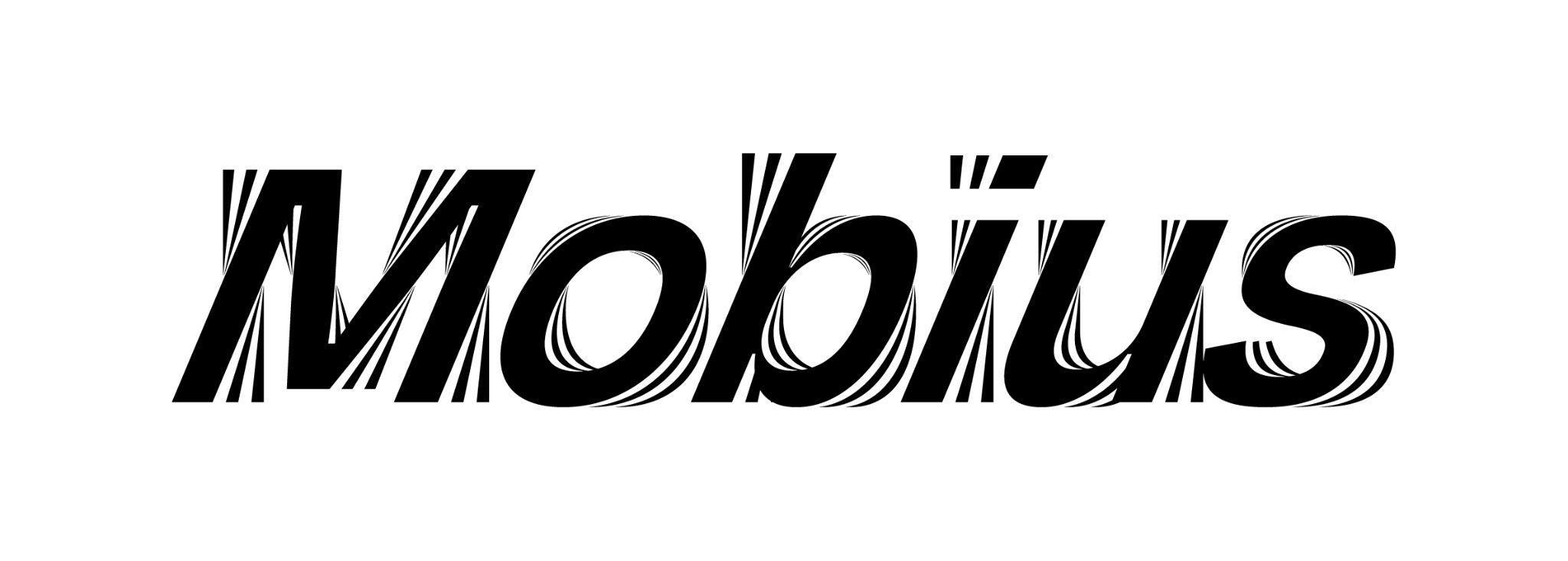 Please complete the following:See examples of how we define the occupations listed below:Occupation definitions:What was the occupation of the main/highest income earner in the household when you were 14? Modern professional occupations
E.g. Teacher/lecturer, nurse, physiotherapist, social worker, welfare officer, artist, musician, police officer (sergeant or above), software designer Clerical and intermediate occupations
E.g. secretary, personal assistant, clerical worker, office clerk, call centre agent, nursing auxiliary, nursery nurse Senior managers and administrators
Usually responsible for planning, organising and co-ordinating work for finance such as finance manages, chief executive etc Technical and craft occupations
E.g. motor mechanic, fitter, inspector, plumber, printer, tool maker, electrician, gardener, train driver Semi-routine manual and service occupations
E.g. postal worker, machine operative, security guard, caretaker, farm worker, catering assistant, receptionist, sales assistant Routine manual and service occupations
E.g. HGV driver, van driver, cleaner, porter, packer, sewing machinist, messenger, labourer, waiter/waitress, bar staff Middle or junior managers
E.g. office manager, retail manager, bank manager, restaurant manager, warehouse manager, publican Traditional professional occupations
E.g. solicitor, accountant, medical practitioner, scientist, civil/mechanical engineer Short term unemployed
Claimed Jobseeker’s Allowance or earlier unemployment benefit for a year or less Long term unemployed
Claimed Jobseeker’s Allowance or earlier unemployment benefit for more than a year Retired Not applicable Don’t know Prefer not to say Other – please specify EthnicityWhite:BritishIrishGypsy, Roma or Irish TravellerAny other White backgroundMixed:White and Black CaribbeanWhite and Black AfricanWhite and AsianAny other Mixed/Multiple ethnic backgroundAsian/Asian British:IndianPakistaniBangladeshiChineseAny other Asian backgroundBlack/Black British:AfricanCaribbeanAny other Black backgroundOther:ArabLatin AmericanAny other ethnic backgroundPrefer not to sayNot knownSexual OrientationBisexualGay ManGay Woman/LesbianHeterosexual/StraightQueerNumber who identify in another wayPrefer not to sayNot knownSocio-economic BackgroundModern Professional OccupationsClerical and Intermediate OccupationsSenior Managers and AdministratorsTechnical and Craft OccupationsSemi-Routine Manual and Service OccupationsRoutine Manual and Service OccupationsMiddle or Junior ManagersTraditional Professional OccupationsSelf-employedShort Term UnemployedLong Term UnemployedRetiredNot applicableDon't knowPrefer not to sayOther - please specifyAge0-1920-3435-4950-6465-7475+Prefer not to sayNot known
Disability status: Number of D/deaf and/or Disabled people, or who have a long term health condition:D/deaf and/or DisabledNot D/deaf and/or DisabledPrefer not to sayNot knownNeurodivergent Number of neurodivergent board/management: SexFemaleMaleIntersexPrefer not to sayNot knownGender identity WomanManNon-binaryNumber who identify in another way Not applicablePrefer not to sayNot knownSex registered at birth Number whose gender identity is different to their sex as registered at birth